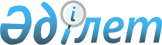 Басым ауыл шаруашылығы дақылдарының тізбесі, басым ауыл шаруашылығы дақылдарына және жеміс-жидек дақылдары мен жүзімнің көп жылдық екпелерін отырғызуға және өсіруге субсидия нормативтерін, тыңайтқыштар мен гербицидтер субсидиялардың нормативтерін белгілеу туралы
					
			Күшін жойған
			
			
		
					Алматы облысы әкімдігінің 2011 жылғы 12 мамырдағы N 105 қаулысы. Алматы облысының Әділет департаментінде 2011 жылы 20 мамырда 2073 тіркелді. Күші жойылды - Алматы облысы әкімдігінің 2012 жылғы 11 маусымдағы N 180 қаулысымен      Ескерту. Күші жойылды - Алматы облысы әкімдігінің 2012.06.11 N 180 Қаулысымен.      РҚАО ескертпесі.

      Мәтінде авторлық орфография және пунктуация сақталған.       

Қазақстан Республикасының "Қазақстан Республикасындағы жергілікті мемлекеттік басқару және өзін-өзі басқару туралы" Заңының 27-бабына сәйкес және Қазақстан Республикасы Үкіметінің 2011 жылғы 4 наурыздағы "Өсімдік шаруашылығы өнімінің шығымдылығы мен сапасын арттыруға жергілікті бюджеттерден субсидиялау ережесін бекіту туралы" N 221 қаулысын орындау мақсатында облыс әкімдігі ҚАУЛЫ ЕТЕДІ:



      1. Басым ауыл шаруашылығы дақылдарының 2011 жылға тізбесі 1-қосымшаға сәйкес белгіленсін.



      2. Жеміс-жидек дақылдары мен жүзімнің көп жылдық екпелерін отырғызуға және өсіруге арналған және басым ауыл шаруашылығы дақылдары бойынша 2011 жылға субсидиялар нормативтері 2, 3-қосымшаларға сәйкес бекітілсін.



      3. Отандық өндірушілер сатқан тыңайтқыштардың 1 тоннасына (литріне, килограмына) арналған 2011 жылға субсидия нормативтері және субсидияланатын тыңайтқыштардың түрлері 4-қосымшаға сәйкес белгіленсін.



      4. Ауыл шаруашылығы тауарын өндірушілердің тыңайтқыш жеткiзушiден немесе шетелдiк өндiрушiлерден сатып алынған тыңайтқыштардың 1 тоннасына (литріне, килограмына) арналған 2011 жылға субсидия нормативтері және субсидияланатын тыңайтқыштардың түрлері 5-қосымшаға сәйкес белгіленсін.



      5. Ауыл шаруашылығы тауарын өндірушілердің гербицидтерді отандық жеткізушілерден сатып алынған гербицидтердің 1 килограмына (литріне) арналған 2011 жылға субсидиялардың нормативтері және субсидияланатын гербицидтердің түрлері 6-қосымшаға сәйкес белгіленсін.



      6. "Алматы облысының ауыл шаруашылығы басқармасы" ММ (Б.Әлиев) өсімдік шаруашылығы өнімінің шығымдылығы мен сапасын арттыруға жергілікті бюджеттен субсидиялауды Қазақстан Республикасының белгіленген ережелеріне сәйкес жүргізсін.



      7. Осы қаулының орындалуын бақылау облыс әкімінің орынбасары Т. Досымбековке жүктелсін.



      8. Осы қаулы алғаш рет ресми жарияланған күннен бастап он күнтізбелік күн өткен соң қолданысқа енгізіледі.      Облыс әкімі                                А. Мұсаханов      КЕЛІСІЛДІ:      Қазақстан

      Республикасының Ауыл

      шаруашылығы министрі                       А. Мамытбеков

      12 мамыр 2011 жыл

Облыс әкімдігінің 2011 жылғы

12 мамырдағы "Басым ауыл

шаруашылығы дақылдарының

тізбесі, басым ауыл шаруашылығы

дақылдарына және жеміс-

жидек дақылдары мен жүзімнің

көп жылдық екпелерін отырғызуға

және өсіруге субсидия нормативтерін,

тыңайтқыштар мен гербицидтер

субсидиялардың нормативтерін

белгілеу туралы" N 105 қаулысына

1-қосымша 

Алматы облысы бойынша 2011 жылғы басым ауыл шаруашылығы

дақылдарының тізбесі

Облыс әкімдігінің 2011 жылғы

12 мамырдағы "Басым ауыл

шаруашылығы дақылдарының

тізбесі, басым ауыл шаруашылығы

дақылдарына және жеміс-

жидек дақылдары мен жүзімнің

көп жылдық екпелерін отырғызуға

және өсіруге субсидия нормативтерін,

тыңайтқыштар мен гербицидтер

субсидиялардың нормативтерін

белгілеу туралы" N 105 қаулысына

2-қосымша 

Алматы облысының басым ауыл шаруашылығы дақылдары бойынша 2011

жылға субсидиялардың нормативтері

Облыс әкімдігінің 2011 жылғы

12 мамырдағы "Басым ауыл

шаруашылығы дақылдарының

тізбесі, басым ауыл шаруашылығы

дақылдарына және жеміс-

жидек дақылдары мен жүзімнің

көп жылдық екпелерін отырғызуға

және өсіруге субсидия нормативтерін,

тыңайтқыштар мен гербицидтер

субсидиялардың нормативтерін

белгілеу туралы" N 105 қаулысына

3-қосымша 

Жеміс-жидек дақылдары мен жүзімнің көп жылдық екпелерін

отырғызуға және өсіруге арналған 2011 жылға субсидиялардың

нормативтері

Облыс әкімдігінің 2011 жылғы

12 мамырдағы "Басым ауыл

шаруашылығы дақылдарының

тізбесі, басым ауыл шаруашылығы

дақылдарына және жеміс-

жидек дақылдары мен жүзімнің

көп жылдық екпелерін отырғызуға

және өсіруге субсидия нормативтерін,

тыңайтқыштар мен гербицидтер

субсидиялардың нормативтерін

белгілеу туралы" N 105 қаулысына

4-қосымша 

Отандық өндірушілер сатқан тыңайтқыштардың 1 тоннасына

(литріне, килограмына) арналған 2011 жылға субсидия

нормативтері

Облыс әкімдігінің 2011 жылғы

12 мамырдағы "Басым ауыл

шаруашылығы дақылдарының

тізбесі, басым ауыл шаруашылығы

дақылдарына және жеміс-

жидек дақылдары мен жүзімнің

көп жылдық екпелерін отырғызуға

және өсіруге субсидия нормативтерін,

тыңайтқыштар мен гербицидтер

субсидиялардың нормативтерін

белгілеу туралы" N 105 қаулысына

5-қосымша 

Ауыл шаруашылық тауар өндірушілері тыңайтқыш жеткiзушiден және

(немесе) шетелдiк тыңайтқыш өндiрушiлерден сатып алынған

тыңайтқыштардың 1 тоннасына (литріне, килограмына) арналған

2011 жылға субсидия нормативтері

Облыс әкімдігінің 2011 жылғы

12 мамырдағы "Басым ауыл

шаруашылығы дақылдарының

тізбесі, басым ауыл шаруашылығы

дақылдарына және жеміс-

жидек дақылдары мен жүзімнің

көп жылдық екпелерін отырғызуға

және өсіруге субсидия нормативтерін,

тыңайтқыштар мен гербицидтер

субсидиялардың нормативтерін

белгілеу туралы" N 105 қаулысына

6-қосымша 

Ауыл шаруашылығы тауарын өндірушілердің гербицидтерді отандық

жеткізушілерден сатып алынған гербицидтердің 1 килограмына

(литріне) арналған 2011 жылға субсидиялардың нормативтері
					© 2012. Қазақстан Республикасы Әділет министрлігінің «Қазақстан Республикасының Заңнама және құқықтық ақпарат институты» ШЖҚ РМК
				N р/сАуыл шаруашылығы басым дақылдарының атауы1Күздік бидай2Арпа3Дәндік жүгері4Күріш5Майлы дақылдар6Қант қызылшасы7Картоп8Көкөніс және бақша9Жабық топырақтағы көкөністер10Жемшөптік дақылдар (өткен жылғы егілген көпжылдық шөптерді қоспағанда)11Бұршақтұқымдас көпжылдық шөптер бірінші, екінші және үшінші өсіру жылдарына12Сүрлемдік жүгері және күнбағыс13Жеміс-жидектер14ЖүзімдіктерN

р/сАуыл шаруашылығы басым дақылдары1 гектарға арналған

субсидияның базалық

нормасы, теңге1Дәнді және дәндібұршақты дақылдар (базалық бюджеттік субсидиялар нормасы)4002Аймақтық ғылыми негізделген агротехнологияларды сақтай отырып өсірілген дәнді дақылдар8003Дәндік жүгері50004Күріш155005Майлы дақылдар34006Қант қызылшасы450007Қант қызылшасы (өндірістік үлгідегі тамшылатып суару жүйесін қолданып өсірілген)900008Картоп120009Көкөніс-бақша1000010Көкөніс-бақша (өндірістік үлгідегі тамшылатып суару жүйесін қолданып өсірілген)2000011Жеміс-жидектер250012Жүзімдіктер250013Жемшөптік дақылдар (өткен жылғы егілген көпжылдық шөптерді қоспағанда)80014Бұршақтұқымдас көпжылдық шөптер бірінші, екінші және үшінші өсіру жылдарына80015Сүрлемдік жүгері және күнбағыс80016Жабық топырақтағы көкөністер (1 дақыл айналымына)1300000теңге/гатеңге/гатеңге/гатеңге/гатеңге/гатеңге/гатеңге/гатеңге/гатеңге/гатеңге/гаКөп жылдық

екпелердің

сипаттамасыКөп жылдық

екпелердің

сипаттамасыТамшылатып

суарудың

ирригациялық

жабдықтарын

сатып алуға

және

монтаждауға

кеткен

шығындарды

ескере

отырып

отырғызуСубси-

дия

(40%)2

вегета-

цияСубси-

дия

(40%)3

веге-

тацияСубси-

дия (40%)4 веге-

тацияСубси-

дия

(40%)Дәнекті

бақтартіреуіш

бағаналарды

қолданбай

жартылай

аласа бойлы

және ұзын

бойлы

телітуші-

лермен

отырғызыл-

ған847546339018483851935452110208445153120612тіреуіш

бағаналарды

қолданып

аласа бойлы

телітуші-

лермен

отырғызыл-

ған1017055406822483851935452110208445153120612Шекіл-

деуікті

бақтартіреуіш

бағаналарды

қолданбай

жартылай

аласа бойлы

және ұзын

бойлы

телітуші-

лермен

отырғызыл-

ған11262944505186625826503727352909421474385897тіреуіш

бағаналарды

қолданып

аласа бойлы

телітуші-

лермен

отырғызыл-

ған14078675631476625826503727352909421474385897Дәстүр-

лі

бақтар006625826503727352909421474385897Жүзім-

діктертіреуіш

бағаналарды

қолданып

отырғызыл-

ған87637535055081362732545120296881187407301162920Дәстүр-

лі

жүзім-

діктер0081362732545120296881187407301162920N

р/сСубсидияланатын

тыңайтқыш түрлері1 тонна (литр,

килограмм)

тыңайтқыштың

бағасын

арзандату пайызыСатылған 1 тонна (литр,

килограмм) тыңайтқыштың

субсидия нормативі,

теңге1Аммофос (N -10:P-46)50326002Суперфосфат (P-19)50170003Аммоний сульфаты (N -21)5057604Аммиакты селитра (N -34,4)50194805Хлорлы калий (K2O-42,2; KCL-65)50240006Калий сульфаты (K2O-53)50580007"Б"маркалы МЭРС508800N

р/сСубсидияланатын

тыңайтқыш түрлері1 тонна (литр,

килограмм)

2 тонна (литр,

килограмм)

3 тонна (литр,

килограмм)

4 тонна (литр,

килограмм)АШТӨ сатып алған

1 тонна (литр, килограмм)

тыңайтқыштың субсидия

нормативі, теңге

теңге1Карбамид (N 46,2; N 46,2; N 46,250208002Нитроаммофоска (N -15:P-15: K-15)50280503Супрефос (M -12:P-24) (Ca:Mg:S)5022000N

р/сГербицидтердің

субсидияланатын

түрлері1 килограмм, литр

гербицидтің

бағасын

арзандату пайызысатып алынған 1

килограмм, литр

гербицидтің

субсидия нормативі1Диамин, 72% в.р.502602Авецид супер, 12% к.э.5010803Буран, 36% в.р.503484Барс супер, 10% к.э.5012755Клиник, 36% в.р.503906Дезормон эфир, 72% к.э.503987Диален-супер, 480 в.р.506608Топик 080, к.э.5024609Ураган форте 500, в.р.5056010Фенизан, в.р.50128011Спрут 36% в.р.5036012Овсюген экстра, к.э.50148013Зингер, с.п.501120014Тайфун, 36% в.р.5034015Вихрь, в.р.5028816Эфирам, к.э.5044017Гепард, к.э.50102018Зенит, к.к.р50532